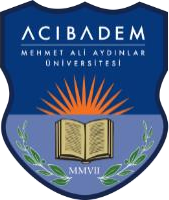 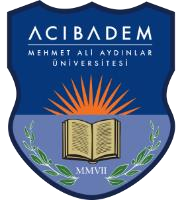 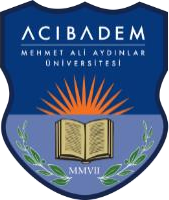 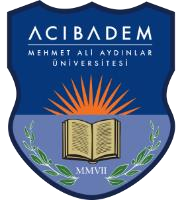 ACIBADEM MEHMET ALİ AYDINLAR ÜNİVERSİTESİ SAĞLIK BİLİMLERİ ENSTİTÜSÜPROJE YAZIM KILAVUZUİSTANBUL2024İÇİNDEKİLERHazırlayanlar: Prof. Dr. Enis Özyar ve Prof. Dr. Mert ÜlgenGüncelleyenler (Aralık 2017): Prof. Dr. Uğur Özbek, Dr. Devrim Öz Arslan, İlknur ŞentürkGüncelleyenler (Haziran 2019): Dr. Yasemin Uçal, Dr. Erkan MozioğluGüncelleyenler (Haziran 2020): Prof. Dr. Uğur Özbek, Doç. Dr. Devrim Öz Arslan Doç. Dr. Günseli Bayram AkçapınarGüncelleyenler (Haziran 2021): Doç. Dr. Günseli Bayram Akçapınar, Fatma Pınarbaş Baykal, Deniz TunalıGüncelleyenler (Aralık 2022): Doç. Dr. Günseli Bayram Akçapınar, Merve MeriçGüncelleyenler (Şubat 2024): Prof. Dr. Günseli Bayram Akçapınar, Merve Meriç KaymazAMAÇBu kılavuzun amacı, Acıbadem Mehmet Ali Aydınlar Üniversitesi Sağlık Bilimleri Enstitüsüne bağlı Ana Bilim Dallarında hazırlanan dönem projelerinin yazımında bilimsel yazım kurallarına uygun bir eşgüdümün sağlanmasıdır.KAPSAMDönem projesi, hazırlayacak olan adaylar bu kılavuzda belirtilen standartlara uymakla yükümlüdür. Proje yazım kılavuzu ve şablonlar öğrenciyi bilgilendirmekle yükümlüdür. Projelerin, yazım kılavuzuna ve şablonlara uygun hazırlanması öğrencinin sorumluluğundadır. Proje kapsamında insan ve hayvan üzerinde yapılacak bilimsel çalışmalarda Etik Kurul Onayı alınması zorunludur.REFERANS DOKÜMANLARBu kılavuzun hazırlanmasında aşağıdaki kaynaklardan (Enstitülerin tez yazım kılavuzları) yararlanılmıştır.Dokuz Eylül Üniversitesi Sağlık Bilimleri EnstitüsüHacettepe Üniversitesi Sağlık Bilimleri EnstitüsüMarmara Üniversitesi Sağlık Bilimleri Enstitüsüİnönü Üniversitesi Sağlık Bilimleri EnstitüsüAcıbadem Mehmet Ali Aydınlar Üniversitesi Sağlık Bilimleri Dergisi Yazım KurallarıAcıbadem Mehmet Ali Aydınlar Üniversitesi Sağlık Bilimleri Enstitüsü Tez Yazım Kılavuzuhttp://sozluk.gov.tr/ (Erişim tarihi: Mayıs, 2019)http://www.ume.tubitak.gov.tr/sites/images/uluslararasi_metroloji_sozlugu.pdf (Erişim tarihi: Mayıs, 2021)KISALTMALARBu kılavuzda geçen;EYK: Enstitü Yönetim KuruluKVKK: Kişisel Verilerin Korunması KanunuTÜBİTAK: Türkiye Bilimsel ve Teknolojik Araştırma KurumuTANIMLARAlıntı: Bir yazıya başka bir yazarın yazısından alınmış parça, aktarma, iktibas.Atıf: Gönderme.Dipnot: Metin içinde geçen herhangi bir bilgi ile ilgili olarak sayfa altına, çalışmanın sonuna konulan açıklama veya kaynak bilgisi.İntihal: Bir kişinin eserinde başka kişilerin ifade, buluş veya düşüncelerini kaynak göstermeksizin kendisine aitmiş gibi kullanması.Patent: Buluş belgesi.Telif:  Uzlaştırma.Tez: Üniversitelerde öğrencilerin veya öğretim üyelerinin hazırlayıp bazen bir sınav kurulu önünde savundukları bilimsel eser.Yayın Hakkı: Bir fikir / sanat eserini veya benzeri eserleri yaratan kişinin, bu eserden doğan haklarının hepsi, telif, yazar hakkı (Copyright)UYGULAMA ve ESASLARGenel Biçim ve Yazım StandartlarıBu bölümde, proje yazımında kullanılacak kâğıdın ve yazının özelliği, sayfanın düzeni (kenar boşlukları, paragraf biçimi, satır aralığı vb.), metin içinde kaynak gösterme, sayfaların numaralandırılması ile ilgili ilkeler, bilgi ve örnekler verilmiştir.6.1.1	Kullanılacak Kâğıdın ÖzelliğiHazırlanacak projelerin yazımı ve basımında, standart, birinci hamur, beyaz A4 kâğıdı kullanılmalıdır.6.1.2	Projenin Yazılacağı Yazım OrtamıProjeler, bilgisayar ortamında, geliştirilmiş bir kelime işlemci paket programı (Microsoft Word, Open Office, Libre Office vb.) ya da bir doküman hazırlama/oluşturma sistemi (LaTeX vb.) kullanılarak yazılmalıdır. Çıktılar ise, kaliteli çıktı veren bir lazer yazıcı kullanılarak, yalnızca kâğıdın tek yüzüne basılmalıdır.6.1.3	Yazı ÖzelliğiAna metinde “Times New Roman" yazı tipi kullanılmalıdır. Ana metin için 12 puntoluk yazı karakteri uygundur. Dipnotlar, çizelgeler ve tablolarda, sayfaya sığdırılabilmesi amacıyla 10 veya daha küçük puntolar kullanılabilir. Ana metin içinde koyu, italik, koyu italik ve alt çizilmesi gelişigüzel uygulanmamalı, bilim alanının özelliklerine göre kullanılmalıdır. Tüm yazılar siyah renkte olmalıdır. Yazımda nokta, noktalı virgül, virgül, iki nokta gibi noktalama işaretlerinden sonra mutlaka bir karakterlik boşluk bırakılmalıdır, noktalama işaretlerinden önce kesinlikle ara verilmemelidir.6.1.4	Sayfa Boyutları ve Yazım AlanıYazımda her sayfanın sol kenarında ciltleme yapılabilmesi için 4 cm, sağ kenarında 2.5 cm, üst ve alt kenarlarında ise 3 cm boşluk bırakılmalı, yazılar bu çerçevenin dışına taşmamalıdır (Şekil 1.1). Satır sonlarında kelimeler bölünmemelidir. Sayfa sonuna gelen başlık veya alt başlıklardan sonra da en az iki satır yazı bulunmalıdır. Metin iki yana yaslanmış olarak ve sayfanın sadece tek yüzüne yazılmalıdır.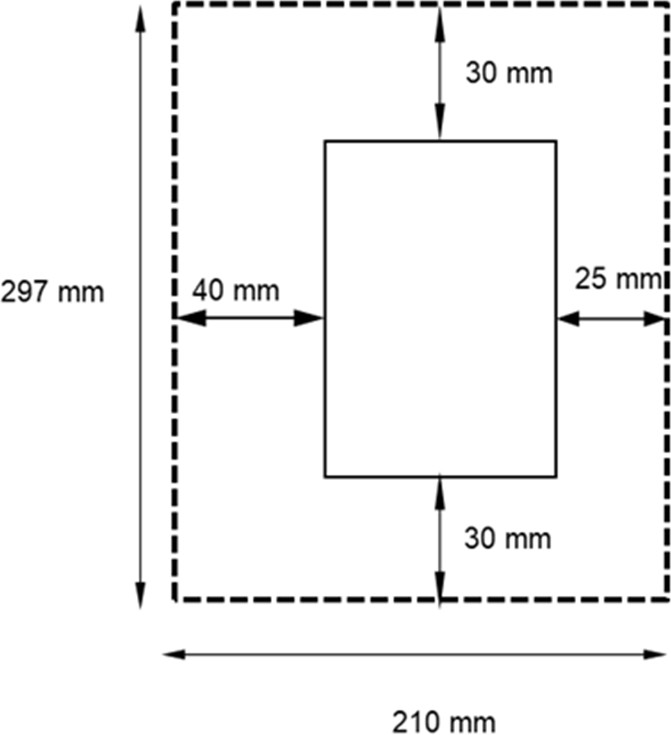 Şekil 1.1. Projenin yazılabileceği kâğıt boyutları (A4) ve kenar boşlukları.Yazım düzenini korumak amacı ile tüm satırlar çerçeve hizasında kalmak koşulu ile aynı hizada sabitlenmelidir. Yalnızca projenin dış kapak (sert kapak) sayfasında tüm yazılar ve logo sayfaya göre ortalanmalıdır.6.1.5 	Satır Aralıkları, Özellikleri ve ParagrafProje metninin yazımında kullanılacak standart satır aralığı 1,5 olmalıdır. Tablo üstü, resim ve şekil altı açıklamaları ile alıntıların ve dipnotların yazımında ise 1 tam aralık kullanılmalıdır. Tablo üstü yazıları ile tablo arasında 1,5 satır aralığı; resim ve şekil altı yazılarından sonra yeni paragraf başlamadan önce 1,5 satır aralığı boşluk bırakılmalıdır.Satır başları rakamla başlamamalı (tarih hariç), rakamların kullanımında binlik hanelerde boşluk bırakılmamalı, küsuratlı sayılarda ise virgül "," kullanılmalıdır (Örnek: 1015,25). Ayrıca satır başları kısaltma, simge veya semboller ile başlamamalıdır.Paragraf girintisi 0,75 cm uzaklıkta içerden başlamalıdır. Paragraf aralarında da 1,5 satır aralığında tek satırlık boşluk verilmelidir. Bu özellik projenin okunması ve paragrafların birbirinden ayrı olarak algılanabilmesi yönünden önemlidir.6.1.6	Ana ve Ara BaşlıklarProjenin alt bölümlerinin belirlenmesinde gereksiz ayrıntıya inilmemeli, mantıksal bir sistem içinde sıralama yapılmalıdır. Giriş ve amaç, genel bilgiler, bulgular vb. ana başlıklarla birbirinden ayrılan her bölüm ayrı sayfadan başlamalı ve başlıklardan sonra bir kez 1,5 satır aralığı boşluk bırakılmalıdır. Ana ve alt başlıklar satır başına dayalı olarak başlamalıdır. Başlıklarda hiçbir noktalama işareti kullanılmamalıdır. Ana başlıkların tamamı, birinci alt başlıklarda ise bütün kelimelerin ilk harfleri büyük harflerle yazılmalıdır. Tamamı büyük harflerle yazılan ana başlıkta "ve", "ile" gibi bağlaçlar varsa bütün başlık büyük harflerle yazılmalıdır. Yalnızca ilk harfin büyük harfle yazıldığı durumlarda "ve", "ile" gibi bağlaçlar küçük harfle yazılmalıdır. İkinci alt başlıklarda ise cümle girişi olarak sadece birinci kelimenin ilk harfi büyük, diğerleri küçük yazılmalıdır. Projenin bölüm başlıkları (giriş ve amaç, genel bilgiler, bulgular vb) 14, diğer bütün başlıklar 12 punto ile koyu (bold) olarak yazılmalıdır. Ana başlık ve alt başlıklar aşağıdaki örneğe uygun, ondalıklı sisteme göre numaralandırılmalıdır. Gerektiği durumlarda daha ileri derecedeki alt bölüm başlıkları ikinci derecede başlık kurallarına uygun olarak kullanılabilir.Örnek: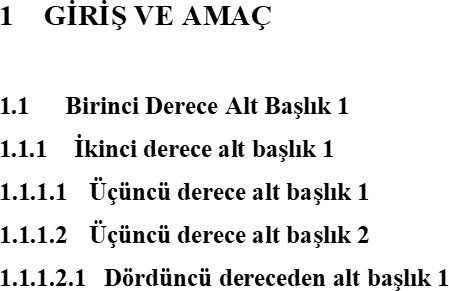 6.1.7	AnlatımMetinde anlatılmak istenenler bilimsel bir Türkçe ile net olarak ifade edilmeli, cümleler dil bilgisi ve fikirce doğru, kısa, sade, açık, anlaşılır ve uyumlu olmalı, noktalama işaretleri yerinde kullanılmalıdır. Cümle ve paragraflar arasında bağlantı iyi yapılmalı, konu dışı ifadelerle bağlantı kopartılmamalıdır. Anlatımda aidiyet bildiren sözcükler (yaptım, gördüm, araştırmamızda vb.) yerine üçüncü şahıs ifade eden edilgen sözcükler (yapıldı, görüldü, araştırmada vb.) seçilmelidir. İfadelerin anlatımında Türkçe terimler kullanılmalı; Türkçe karşılıkları henüz konulmamış terimler özgün halleriyle ve fakat eğik olarak yazılmalıdır. Bu amaçla, Türk Dil Kurumu Sözlüklerinden yararlanılmalıdır: http://sozluk.gov.tr/. Uzunluk, kütle, zaman, elektrik akımı termodinamik, sıcaklık, madde miktarı, ışık şiddeti gibi temel ölçüm birimlerinde karışıklıkları önlemek için, 1960 yılında kabul edilen Uluslararası Birimler Sistemi (SI = Systemé International d’unités) kullanılmalıdır. Ülkemizde, metroloji ile ilgili çalışmaları yürüten ve TÜBİTAK’ın çatısı altında etkinlik gösteren Ulusal Metroloji Enstitüsü ağ sayfasında yayımlanan Uluslararası Metroloji Sözlüğü’nden yararlanılmalıdır:http://www.ume.tubitak.gov.tr/sites/images/uluslararasi_metroloji_sozlugu.pdf.Cümleler asla rakamla veya kısaltma ile başlamamalıdır.6.1.8	Kısaltma ve SimgelerProjede standart kısaltmalar dışındaki kısaltmalara gerekli olduğu durumlarda yer verilmelidir. Birden fazla sözcükten oluşan ve projede sık kullanılan terimler ya güncel literatüre uygun şekilde ya da baş harfleri kullanılarak kısaltılmalı ve harfler arasına nokta konulmamalıdır. Bu durumda terimin ilk geçtiği yerde açık adı yazılmalı ve parantez içine kısaltması verilmeli [Örneğin; Romatoid Artrit (RA)]; daha sonra terimin her geçtiği yerde kısaltması kullanılmalıdır. Tüm bu kısaltmalara Bölüm 6.2.1.6’da  açıklandığı şekilde uygun olarak KISALTMA VE SİMGELER LİSTESİ başlığı altında yer verilmelidir.Kısaltması yapılan terimler KISALTMA VE SİMGELER LİSTESİ’nde alfabetik olarak dizilmelidir. Simgeler arasında α, β, λ, τ vb. simgelerin kullanılması durumunda, bu simgelerin sıralanmalarında, okunuşları dikkate alınmalıdır: Örneğin α, “a” harfinin; λ,” l” harfinin; τ, “t” harfinin bulunabileceği yerde sıralanmalıdır.6.1.9	Şekil, Resim ve TablolarTablolar dışındaki her türlü grafik, çizim, çizelge, diyagram, şema şekil olarak; yalnızca fotoğraflar resim olarak adlandırılır. Şekil, resim ve tablolar metinde ilk değinildiği sayfada veya takip eden sayfada, sayfa düzenini bozmadan yer almalı; boyutları hiçbir zaman metin bloğu çerçevesinin dışına taşmamalıdır. Metin bloğundan daha dar şekil, resim ve tablolar metin bloğunu tam ortalayacak şekilde yerleştirilmelidir. Birbirleri ile ilgili olan birkaç şekil, resim ve tabloya aynı sayfada yer verilebilir.Şekil, resim ve tablolar içlerinde ayrı ayrı numaralandırılmalı; gerekli ise her birine ait alt gruplar oluşturulmalıdır (Örnek: Şekil 1.1, Resim 2a gibi). Projede yer alan bütün şekil, resim ve tablo başlıkları düz (bold ya da italik değil), ana metin ile aynı yazı tipinde (Times New Roman) ve büyüklüğünde (12 punto) olmalıdır. Başlık kısa ve öz olmalı şekil/resim/tablonun, içeriğini yansıtmalıdır. Başlıklarda gereksiz ayrıntıdan sakınılmalıdır. Bir sayfadan daha fazla yer tutan şekil/resim/tablolarda her sayfaya şekil/resim/tablo numarası ve açıklaması  konulmalı ve parantez içinde (devam) ibaresi yerleştirilmelidir. Grafik, şekil ve resim gibi araçların başlıklarının yanı sıra içeriği açıklayan kısa bilgi cümleleri de verilmelidir. Tüm şekil, resim ve tablolar yüksek çözünürlüklü (300 dpi ve üzeri olması önerilir) formatta ve yazılar okunabilir biçimde projede yer almalıdır.Şekil ve resimlerin numara, isim ve açıklamaları şekil ve/veya resmin alt kenarının 1,5 satır aralığı altına ve sayfanın soluna hizalanarak yazılmalıdır. Tablo numara ve isimleri tablonun üstüne, sayfanın soluna hizalanarak yazılmalı, metnin son satırı ile tablo üst kenarı arasında 1,5 satır aralığı boşluk bırakılmalıdır.Şekil ve tablolar mümkün olduğunca bilgisayar ile hazırlanmalı ve proje metni içine bilgisayarda uygun şekilde yerleştirilerek daha sonra proje baskısı yapılmalıdır. Şekiller elde hazırlanıyorsa; bu durumda aydınger kâğıdı üzerine rapido kalemi, rapido mürekkebi ve çıkartma yapılabilen bir araç (LetterSet gibi) kullanılarak hazırlanmalıdır. Çizimleri yapılan şekil üzerindeki işaret, sembol, çizgiler, harf ve numaralamalar daktilo, bilgisayar yazıcısı, çıkartma yapılabilen bir araç ve rapido ile konulmalı ve çıplak göz ile okunabilecek büyüklükte yerleştirilmelidir. Eğer boyutları olanaklı ise, bu kâğıt, tarandıktan sonra, şekil olarak, metnin ilgili yerine yerleştirilmelidir.Tablolar, metnin genelinde kullanılan yazı tipinden daha küçük hazırlanabilir. Genel bir kural olarak, tabloda tekrardan kaçınılmalı ve kesinlikle gerekli olan unsurlar tabloya yerleştirilmelidir. Tablolar okunaklı ve anlaşılır olmalı, gerekli olan koşullarda hücreler yatay ve dikey çizgilerle ayrılmalıdır. Tabloda açıklanması gerekli kısımlara, yıldız veya sembollerle işaretlenip tablonun son çizgisinin altında dipnot olarak yer verilebilir. Ancak, bu uygulama kesinlikle gerekli olmadıkça kullanılmamalıdır; esas olan, tablonun herhangi bir açıklama olmaksızın kendi başına anlaşılır olmasıdır.Projede renkli baskı kullanılmayacaksa, iyi karşıtlığa (kontrasta) sahip yüksek çözünürlüklü siyah-beyaz fotoğraflar tercih edilmelidir. Proje içinde hastanın kimliğini ortaya çıkaracak fotoğraflar ya da bilgiler kullanılmamalıdır. Hastalardan alınacak fotoğraflar hastaların yazılı izinleri alındıktan sonrave hastanın kimliği şifrelenecek şekilde bantlandıktan sonra proje içinde sunulmalıdır. Renkli fotoğraflar kullanılabilir; ancak, kullanılacak renkli fotoğrafların yüksek çözünürlüklü olmalarına, siyah-beyaz fotokopisi sırasında önemli oranda görüntü kaybına neden olmayacak bir renk karşıtlığına sahip olmalarına dikkat edilmelidir. Bilgisayar ortamında bulunmayan fotoğraflar tarayıcı ile taranarak proje metni içine bilgisayarda yerleştirilmelidir.6.1.10	AlıntılarÜç satırdan az olan alıntılar metin ile aynı özelliğe sahip yazı karakterleri kullanılarak yazılabilir. Üç satırdan fazla olan alıntılar ise ana metinden daha küçük karakterlerle yazılabilir. Bilgisayar programları veya çözümleme (analizör) programları alıntı olarak kabul edilebilir. Başka bir kaynaktan alınan alıntı tırnak imi “...” içerisinde gösterilmelidir.Başka kaynaklardan doğrudan alınarak veya kavramsal olarak başka yazarlardan yararlanılarak hazırlanan şekil, resim ve tablolarda mutlaka kaynak numarası verilerek kaynak belirtilmelidir. Telif hakkı olan orijinal şekil, resim veya tablo alınması halinde yayın hakkı izni alınmalıdır ve alınan iznin numarası kaynaklar kısmında atıfın geçtiği kaynakta belirtilmelidir. Yayın hakkı (Copyright, bir fikir / sanat eserini veya benzeri eserleri yaratan kişinin, bu eserden doğan haklarının hepsi, telif, yazar hakkı) izninin nasıl alınabileceğini gösteren örnek ‘Yayın Hakkı (Copyright) Nasıl Alınır?’ başlıklı dosyaya Sağlık Bilimleri Enstitüsü ağ sayfasından ulaşılabilir. Kaynak şekil resim ve/veya tablonun alt kenarının 1,5 satır altına ve sol alt köşesi hizasından başlanarak parantez içinde şekil altı, resim altı ve tablo üstü yazı stiline uygun şekilde yazılmalıdır.6.1.11	DipnotProjenin herhangi bir sayfasında, metnin içine yazıldığı zaman konuyu dağıtıcı ve okuma sürekliliğini engelleyici nitelikteki açıklamalar kısa ve öz olarak sayfanın altına dipnot olarak verilir. Dipnotlar 9 punto ve 1 satır aralığı ile yazılır.Bunun için önce metin içinde açıklanmak istenen cümlenin sonuna * konulur ve ilgili sayfanın sonu yarım satır uzunluğunda bir çizgi ile ayrılır. Sonra bu çizginin altına * konularak 9 punto ile açıklamalar yazılır. Aynı sayfada birden fazla dipnot kullanılacaksa, dipnotlar sayfadaki belirtme sırasına göre 1’den başlamak üzere numaralandırılarak sayfa altında verilmelidir. Bu kural birden fazla dipnot kullanılacak tüm sayfalar için geçerli olup, her sayfanın dipnotu 1’den başlanarak numaralandırılır. Dipnot numaraları üst simge olarak yazılmalı, iki dipnot art arda yazılacaksa aralarında 6 puntoluk 1 satır aralığı boşluk bırakılmalıdır.6.1.12	Metin İçinde Kaynak GöstermeProje yazımında, kaynaklarda kullanılması gereken kaynak tipi Vancouver’dır. Mendeley (https://www.mendeley.com), End-Note (https://endnote.com/), Zotero (https://www.zotero.org/) gibi akademik referans düzenleme programından yararlanılması halinde, “Vancouver” kaynak tipi seçilip metin içinde kaynak gösterme bu şekilde düzenlenmelidir.Buna göre, kaynaklar proje içerisinde parantez içinde kaynak numarası belirtilerek gösterilir. Kaynak numarası aynı satır üzerinde, cümlenin sonunda gösterilmelidir. Aşağıda proje içinde kaynak kullanımına ilişkin bazı örnekler verilmiştir.Örnek:Bir çalışmada Parkinson hastalarında önerilen diyete uyumsuzluğun yaygın olduğu bulunmuştur (1).Tek yazarlı kaynaklara atıflarda, yazarın soyadı kullanılmalı ve atıf numarası yine cümlenin sonuna konulmalıdır.Örnek:Carlsson, Parkinson hastalarında önerilen diyete uyumsuzluğun yaygın olduğunu bulmuştur (1).İki yazarlı kaynaklara atıflarda, yazarların soyadları arasına “ve” bağlacı konulmalıdır.Örnek:Franklin ve Gosling, TMV’nin yapısını 1953 yılında ortaya çıkarmıştır (2).Üç ve daha fazla yazarlı kaynaklara atıflarda, ilk yazarın soyadından sonra “ve diğerleri” sözü konulmalıdır.Örnek:Perutz ve diğerleri, hemoglobinin yapısını ortaya çıkardılar (3).6.1.13	Ulusal veya uluslararası yönetmelikler ile yasalarEğer, herhangi bir yönetmelik veya yasaya, metin içerisinde atıf verilecekse, bu, ilgili cümlenin sonuna numara eklenerek yapılmalıdır.Örnek:Bu bölümde, standart kısaltmaların kullanımında, “Ölçüler ve Ayar Kanunu” esas alınmıştır (1).6.1.14	Sözlü, yazılı veya elektronik posta görüşmeleriMetin içinde sözlü veya yazılı (elektronik posta görüşmeleri dahil) kaynak gösterilebilir. Bu durumda görüşme yapılan kişinin adının baş harfi, soyadı yazılarak, görüşme tarihi ve görüşme türü, metin içerisinde veya dipnot olarak, aşağıdaki gibi belirtilmeli; kaynak gösterilen kişinin iletişim adresi verilmek istenirse, dipnot olarak verilmelidir. Bununla birlikte sözlü veya yazılı görüşmeler kaynak listesinde yer almamalıdır.Görüşmelere dayalı bu tür atıflar, proje çalışmasının bilimsel niteliğini ve tekrarlanabilir olma özelliğini gölgede bırakacak niteliklerde olamaz. O nedenle, çok gerekli kalınmadıkça, bu tür atıflardan kaçınılmalıdır.Örnek:(A. Sancar 2007, sözlü görüşme) (A. Sancar 2007, yazılı görüşme)A. Sancar (2007, sözlü görüşme)’ ye göre, .........A. Sancar (2007, elektronik posta)’ ya göre, .........6.1.15	Ağ sayfalarıAğ (web) sayfalarına, metin içerisinde atıf verilecekse, bu, ilgili cümlenin sonuna numara eklenerek yapılmalıdır. Kullanılan ağ sayfaları, bilimsel kişilerin yayınlarından, bilimsel bir kurul tarafından denetlenen organizasyonlardan, devlet, üniversite ve kamu kuruluşlarının yayın organlarından yararlanılan bilgiler içermelidir. Bu bağlamda, güvenilirliği hemen herkesçe kabul gören, ulusal ve uluslararası bilimsel kurul ve kuruluşların resmi genel ağ (internet) sayfaları, tercihen “gov”, “edu”, “org” uzantılı siteler kullanılmalı; ticari veya özel kişi ve kuruluşların siteleri kullanılmamalıdır.Örnek: Verem, en ciddi ve önlem alınması zorunlu hastalıkların başında gelmektedir (1).6.1.16	Özgün bilgisayar programlarıProje içinde özgün bir bilgisayar programına (çeşitli analiz, modelleme, biyoenformatik yazılımları vb.) metin içerisinde atıfta bulunulmuş ise yazılımın adı ve sürüm tarihi, parantez içinde yazılarak belirtilmeli; atıf, ilgili cümlenin sonuna numara eklenerek yapılmalıdır.Örnek:Araştırma verileri SPSS version 11 (SPSS 2007) ile değerlendirilmiştir (1).6.1.17	Dijital Disklere (CD, DVD vb.) kayıtlı belgelerProjede kullanılan dijital disklere (DVD, CD vb.) kayıtlı her türlü belge için atıf, ilgili cümlenin sonuna numara eklenerek yapılmalıdır.Örnek:Verem, en ciddi ve önlem alınması zorunlu hastalıkların başında gelmektedir (1).6.1.18	Dolaylı kaynaklar (kaynağa, bir başka yayın içinden atıf yapma)Dolaylı kaynak olarak adlandırılan eldeki bir yayında belirtilen, ancak ulaşılamayan başka bir kaynağın aktarılmasından özellikle kaçınılmalı; ancak mutlaka verilmesi gerekiyorsa kaynak sayısı en fazla iki ile sınırlandırılmalıdır. Dolaylı kaynaklar metin içinde aşağıdaki örneklere uygun olarak belirtilmelidir.Örnek:Banting (1)’ e atfen, Best ve diğerleri (2) en yaygın sorunun, diyabetle ilgili olduğunu belirtmektedirler.Best ve diğerlerinin (2) belirttiğine göre, Banting (1) en yaygın sorunun, diyabet ile ilgili olduğunu bulmuştur.6.1.19	Sayfaların NumaralandırılmasıSayfa numaraları sayfanın alt kısmına, metin bloğunun sağ kenar hizasında olacak şekilde yazılmalıdır. Numaralandırma “Özet” bölümünden itibaren başlamalı, numaralandırma Arabik rakamlar ile (1, 2, 3 şeklinde); “özet” öncesi bölümlerde ise (Önsöz/Teşekkür, İçindekiler, Tablolar Listesi, Şekiller Listesi, Resimler Listesi, Kısaltmalar ve Simgeler Listesi gibi proje ön sayfaları) küçük Romenrakamlarıyla (i, ii, iii, iv gibi) şeklinde yapılmalıdır. İç kapak ile proje onay sayfasına numara basılmamalı, sayfa numaraları iii ile beyan sayfasından başlamalıdır. Sayfa numaralarının önünde ve arkasında ayraç, çizgi gibi işaretler kullanılmamalıdır.6.2 	Proje İçeriğinin Düzenlenmesi StandartlarıSağlık Bilimleri Enstitüsü’ne bağlı Ana Bilim Dallarında hazırlanan tüm projelerde, ön sayfalar ve proje metninin yazımı ile ilgili standartlar, aşağıdaki gibi belirlenmiştir. Ancak ilgili Ana Bilim Dalının uygun görüşü doğrultusunda, ilgili bilim alanının gereklilikleri göz önüne alınarak, proje ana başlıkları değiştirilebilir.  Proje sosyal bilimlerle örtüşen bir konuda hazırlanmış ise, projedeki “gereç ve yöntem”, “bulgular” ve “kaynak gösterme kuralları” bölümlerinin yazımında sosyal bilimler alanındaki araştırmalarda kullanılan araştırma yöntemleri ve kaynak gösterme kuralları da ilgili Ana Bilim Dalının uygun görüşü ile esas alınabilir. Proje, hesaplamalı bilimler, bilgisayar bilimleri ve mühendislik bilimleriyle örtüşen bir konuda hazırlanmış ise, projedeki “gereç ve yöntem”, “bulgular” ve “kaynak gösterme kuralları” bölümlerinin yazımında ilgili alandaki araştırmalarda kullanılan araştırma yöntemleri ve kaynak gösterme kuralları da ilgili Ana Bilim alının uygun görüşü ile esas alınabilir.6.2.1	Ön SayfalarProje kapağıProjenin dış kapağı 30 x 21 cm boyutlarında en az 160 gr bristol (krome) beyaz karton dan olmalıdır. Kapakta üniversitenin logosu, üniversite ve enstitünün adı, projenin adı, öğrencinin adı, projenin yapıldığı ana bilim dalı, danışmanın unvanı ve adı, şehir ve yıl yer almalıdır. Kapakta projenin dönem projesi olduğu belirtilmelidir. Kapak sayfası Ek 1’de verilen örnekteki düzen ve ölçülerle tam uyumlu olmalıdır.Buna göre sayfanın üst orta bölümünde Acıbadem Mehmet Ali Aydınlar Üniversitesi’nin logosu renkli olarak 2x2,5 (en x boy) cm boyutlarında yer almalıdır. Proje Yazım Kılavuzunun kapağındaki Üniversitemiz amblemi ağ sayfasından indirilmelidir (https://www.acibadem.edu.tr/universite/hakkinda/kurumsal-kimlik).Kapak sayfaları “Times New Roman” yazı karakteri ile yazılmalı, proje başlığı 14 punto, diğer tüm yazılar 12 punto olmalıdır. Tüm kapak sayfalarında 1,5 satır aralığı kullanılmalıdır. Kapak sayfalarında yalnızca proje adı koyu(bold) olarak yazılmalıdır. Kapaktaki tüm yazılar, unvanlar ve danışmanın adı dışında, büyük harf ile yazılmalıdır. Unvanların baş harfleri ile danışmanın adının-soyadının baş harfi büyük, takip eden harfler küçük harf ile yazılmalıdır.Projenin dış ön kapağı ile iç kapak sayfası arasında tam bir sayfalık boşluk bırakılmalıdır. İç kapak sayfası, proje yazımında kullanılan normal kâğıda basılmalı; içerik ve düzen olarak tamamen dış ön kapağın aynısı olmalıdır. Projenin dış arka kapağından önce tam bir sayfalık boşluk bırakılmalı, arka kapak ön kapak ile aynı kartondan yapılmalıdır. (Bakınız: Ek1A, sayfa 37 ve 38)Proje onay sayfasıİç kapak sayfasını izleyecek; danışmanın kabulü ve Sağlık Bilimleri Enstitü müdürünün onayı için kullanılacak bu sayfa Ek 2A’daki (sayfa 39, 40) örneğe bağlı kalınarak, projenin yazım diline uygun olarak Türkçe ya da İngilizce olarak hazırlanmalıdır. Güncel Ek 2A formu Sağlık Bilimleri Enstitüsü ağ sayfasından indirilip kullanılmalıdır.Beyan (Etik, İntihal. Telif ve Patent Haklarıyla İlgili)Bu bölümde araştırmacı tarafından imzalanmış Ek 3A’da verilen Beyan formu, projenin yazım diline uygun olarak Türkçe ya da İngilizce olarak yer alacaktır.Beyan, yazar tarafından mavi mürekkep kullanılarak imzalanmalıdır. İmzalı asıl belge, projenin ciltlenmesinden önce, eklenmeli; ciltlenmiş proje, ıslak imzalı beyan sayfasını içermelidir.Önsöz ve teşekkür sayfasıÖnsöz araştırmacının okuyucuya iletmek istediği özel mesaj durumundadır. Önsözde çalışmanın yapılmasına olumlu veya olumsuz katkıları bulunan etkenlerden söz edilebilir. Önsözün sonunda, proje çalışmasında ve projenin hazırlanmasında doğrudan katkısı bulunan kişiler ile, doğrudan ilgili olmadığı halde, olağan görevi dışında katkıda bulunan kişi ve kuruluşlara teşekkür edilmelidir. Teşekkür edilen kişilerin (varsa) unvanı, adı, soyadı, görevli olduğu kuruluş ve çalışmaya olan katkısı, kısa ve öz bir biçimde belirtilmelidir. Bu bölüm olabildiğince kısa ve öz olarak yazılmalı, bilimsellikten uzaklaşılmamalıdır.Proje çalışması, bir proje kapsamında gerçekleştirilmiş veya Acıbadem Mehmet Ali Aydınlar Üniversitesi Bilimsel Araştırma Projeleri Birimi, TÜBİTAK veya benzeri kuruluşlarca desteklenmişse; projenin ve ilgili kuruluşun adı, proje numarası ayrı bir paragrafta belirtilir (Örnek: Bu proje, Acıbadem Mehmet Ali Aydınlar Üniversitesi Bilimsel Araştırma Projeleri Komisyonu Başkanlığı tarafından numaralı proje ile desteklenmiştir).İçindekilerİçindekiler sayfası, önsöz ve teşekkür sayfasından sonra yer almalıdır. İçindekiler bölümü beyan sayfasıyla başlayıp, özgeçmiş sayfasıyla sonlanmalıdır. Bu bölümde projedeki ana başlıklar büyük harfle yazılmalı ve numaralandırma bakımından metindeki şekliyle yer almalıdır. Projedeki alt başlıklar (birinci, ikinci, üçüncü) da aynı şekilde koyu yazılmalıdır; ancak bu başlıkların da numaralandırmaları metindeki şekliyle yer almalıdır. İçindekiler bölümünde KISALTMA ve SİMGELER LİSTESİ; ŞEKİLLER LİSTESİ, RESİMLER LİSTESİ ve TABLOLAR LİSTESİ de kılavuzdaki sırasıyla yer almalı; bu listelerin her biri ayrı birer sayfa başı ile verilmelidir.Kısaltma ve simgeler listesiBu bölüm, projede çok tekrar eden kısaltmalar ve simgeler kullanılırsa hazırlanmalıdır. İçindekiler Dizini ile aynı sayfa düzenindeki bu sayfada projede kullanılan kısaltmalar ve simgeler ile bunların açık yazılışları projenin ana metnindeki yazım kurallarına uyularak belirtilir.Listelenen kısaltma ve simgeler büyük harf ile, açıklamaları ise proje içerisinde yazıldıkları şekilde standart yazım (italik ya da bold değil) ile yazılmalıdır. Kısaltma ya da simgeden boşluk bırakılarak örnekteki gibi alt alta hizalanarak açıklaması yazılmalıdır. Örnek:DNA	Deoksiribonükleik asitATCC	American Type Culture CollectionŞekiller, resimler ve tablolar listesiProjede yer alan şekil, resim ve tablolar için ayrı ayrı kendi içinde numaralandırılmış liste oluşturulmalıdır. ŞEKİLLER LİSTESİ, RESİMLER LİSTESİ ve TABLOLAR LİSTESİ projede geçiş sırasına göre ve projedeki başlıklarıyla aynı olacak şekilde ve içindekiler listesinin sayfa düzeninde hazırlanmalıdır.6.2.2	Proje MetniTürkçe özetÖZET başlığı sola yaslanarak koyu renk, 14 punto ve büyük harf ile yazılmalıdır. ÖZET başlığı altında Projenin Türkçe başlığı; tam olarak her sözcüğün baş harfleri büyük seçilerek, koyu renk ve 12 punto ile yazılır. Özetin amacı, okuyucuya projenin tümü konusunda fikir vermektir. Bu nedenle özette araştırmanın “niçin yapıldığı” (ele alınan problemin kısa bir tanımı ve çalışmanın amacı), “nasıl yapıldığı” (gereç ve yöntem), “ne bulunduğu” (bulgular) ve “bulguların ne anlam taşıdığı” (tartışma) sorularının yanıtları yer almalıdır. Özette sözcük seçimine dikkat edilmeli, genel bilgi, liste, şekil veya tabloya yer verilmemelidir. Özet ara başlık kullanılmadan bir sayfaya sığacak ve 250 kelimeyi aşmayacak şekilde, paragraf girintisi yapılmadan tek paragraf halinde 12 punto, 1,5 satır aralığı ile yazılmalıdır. Türkçe özetin sonuna 1,5 satır aralığı boşluk bırakılmalı, koyu punto ile “Anahtar Sözcükler” başlığı ve 5 anahtar sözcük, projedeki önem sıralarına göre sıralanmış olarak virgülden itibaren ilk kelimenin ilk harfi büyük olarak yazılmalıdır. Anahtar kelime seçilirken Index Medicus’un, Medical Subject Headings (MeSH=Tıbbi Konu Başlıkları)’deki uygun İngilizce kelimelerden seçilmeli, daha sonra buna uygun Türkçe anahtar kelimeler bulunmalıdır. MeSH’e http://www.nlm.nih.gov/mesh/MBrowser.html. adresinden ulaşılabilir (Erişim tarihi: 11 Mayıs 2007).İngilizce özetABSTRACT başlığı sola yaslanarak koyu renk, 14 punto ve büyük harf ile yazılmalıdır. ABSTRACT başlığı altında projenin İngilizce başlığı; tam olarak her sözcüğün baş harfleri büyük seçilerek, koyu renk ve 12 punto ile yazılır. Projenin başlığı proje içeriğini yansıtır özellikte ve en fazla 12 kelime olmalıdır. Türkçe özetten sonra verilen anahtar sözcükler (Keywords), İngilizce özetin altına İngilizce olarak ve projedeki önem sıralarına uygun olarak yazılmalıdır. Bu sayfanın içeriği ve yazım formatları Türkçe özet ile aynı olmalıdır.Giriş ve amaç (Introduction and Aim)Proje metninin ilk ve önemli bölümlerinden birini oluşturan GİRİŞ VE AMAÇ (INTRODUCTION AND AIM) bölümü okuyucuyu konuya hazırlayıcı nitelikteki sade ve özlü bilgiler içermelidir. Bu bölümde öncelikle projenin konusu ile ilgili bilgiler verilmeli, takiben projenin amacı ve önemi, konuyu çalışma nedenleri, bilime katkı ve/veya yöntem açısından ne gibi yenilikleri hedeflediği çok açık ve kısa olarak yazılmalıdır. Sunulan tüm bilgiler doğrudan proje konusu ile ilgili olmalı, kaynaklar ile desteklenmeli, ancak yorum yapılmadan verilmelidir. Kaynak seçiminde araştırmalar temel alınmalı, mümkün olduğunca klasik kitap bilgisinden kaçınılmalıdır. Bu bölüm en fazla 3 sayfa olmalıdır.Genel Bilgiler (Background)GENEL BİLGİLER (BACKGROUND) bölümünün amacı proje çalışmasının anlaşılırlığına fayda sağlayacak güncel bilgilerin verilmesidir. Bu bölümde proje konusunun teorik ve pratik temelleri ile ilgili bilim yazını (literatür) çalışmaları belli bir düzen ve sistematik biçimde özetlenmeli; anlatılan konunun akılcı bir akışı sağlanmalı, gerektiğinde alt başlıklar da kullanılarak ayrıntılı bilgiler verilmelidir. Alt başlıklar konunun genel akışına uygun olmalı, genel konulardan özele doğru gidilerek konu proje çalışmasına getirilmelidir. Bu bölümün uzunluğu projenin geneline orantılı bir hacimde tutulmalı; projenin en fazla 1/3’ünü kapsamalıdır. Kullanılan konuyla ilgili kaynaklar titizlikle seçilmeli, doğrudan bağlantısı olmayan bilgilerden kaçınılmalı, tüm bilgiler kaynak gösterilerek desteklenmeli, ancak yorum yapılmamalıdır.Gereç ve Yöntem (Materials and Methods)GEREÇ VE YÖNTEM (MATERIALS AND METHODS) bölümünde projeçalışmasının yeri ve tarihi, araştırmanın tipi, evren ve örneklemi, örnekleme yöntemi, araştırma hipotezleri, veri toplama araçları, veri toplama yöntemi, verilerin nasıl çözümlendiği (analiz edildiği), gerekiyorsa sınırlılıklar ve karşılaşılan güçlükler açıklanmalıdır. Gereç ve yöntem bölümü konu ile ilgilenen diğer araştırmacıların aynı yöntemi kullanarak çalışmayı tekrarlayabilmesine olanak verecek nitelikte ayrıntılı olmalıdır. Eğer kullanılan gereç ve yöntemler daha önce başka araştırmacılar tarafından kullanılmış ve yayınlanmışsa, bu kaynaklara atıf yapılmalı, yöntemler uzun olarak anlatılarak gereksiz tekrardan kaçınılmalı; bu durumda sadece değişiklik yapılan bölümler ayrıntılı olarak belirtilmelidir. Okuyucuya kolaylık sağlaması açısından gereç ve yöntem bölümü alt başlıklara ayrılabilir.Proje, hesaplamalı bilimler, bilgisayar bilimleri ve mühendislik bilimleriyle örtüşen bir konuda hazırlanmış ise, projedeki “gereç ve yöntem” bölümünün yazımında ilgili alandaki araştırmalarda kullanılan araştırma yöntemleri ve kaynak gösterme kuralları da esas alınabilir. Canlılar üzerinde uygulama yapılarak gerçekleştirilecek her türlü araştırmada belirli etik kurallara uyulması zorunlu olduğundan, araştırmaya başlamadan önce gerekli durumlarda ilgili etik kurullardan izin belgesi (gerekli olduğu durumlarda hasta onam formu vb) alınmalı, etik iznin alındığı bu bölümde belirtilmeli, etik kurul onayı proje metninin sonunda ekler bölümünde yer almalıdır.Araştırmacının ideal gördüğü, gerçekleştirmek istediği, ancak çeşitli nedenlerle vazgeçmek zorunda kaldığı tüm konular araştırmanın sınırlılıklarını oluşturur. Sınırlılıklar, araştırmanın amaçlarından, yöntemden, örnekleme ulaşma ve diğer zorluklardan kaynaklanabilir. Araştırma sonuçlarının yorumlanmasında sınırlılıklar dikkate alınmalı, gereç ve yöntemler bölümünde sınırlılıklardan söz edilmelidir.Bulgular (Results)BULGULAR (RESULTS) bölümü, amaçlar doğrultusunda incelenen ve sorunun çözümüne ışık tutacak nitelikteki tüm bulguları içermelidir. Bu bölümde yalnızca, çalışmanın sonuçları (sayısal veriler ve kullanılan istatistiksel yöntemler) ve bu sonuçların çözümlemeleri (analizleri) ile elde edilen anlamlılık düzeyleri belirtilmeli, yorum yapılmamalıdır. Bulguların sunumunda tablo, grafik, şekil ve resim gibi anlatım araçlarından yararlanılabilir, ancak aynı bulgular iki farklı yöntemle ifade edilmemeli, (hem tablo hem de grafik gibi); tablo altlarında tablo bulguları tekrarlanmamalı, özetlenmelidir. Tablo, grafik, şekil ve resim gibi araçların hem başlıkları olmalı hem de içeriği özetle açıklayan bilgiler altında verilmelidir.Tartışma (Discussion)TARTIŞMA (DISCUSSION) bölümü, projenin yorum kısmıdır. Aslında, bu kısım, araştırmayı yapan bilim insanının, bu konuya ilişkin bilim tarihindeki kendi yerini ortaya koyduğu alandır. Elde edilen proje bulguları bu konuda yapılan diğer araştırmalarla karşılaştırılmalı, bulguların diğer çalışmalardan farklı ve orijinal tarafları, onlara benzer sonuçları ortaya konulmalı; bilim yazınına uyan ve uymayan sonuçlar olası nedenleri ile birlikte tartışılmalı; son olarak bulgunun ne anlama geldiği yorumlanmalıdır. Araştırmada kurulan vargıların (hipotezler), elde edilen sonuçlar ile desteklenip desteklenmediği belirtilmelidir.Tartışma bulguların sunum sırasına göre yapılmalıdır. Tartışma bölümünde bulguların tekrarlanmaması için bazı verilerde, tablo ve şekillere atıf yapılabilir. Tartışma yapılırken projenin “giriş ve amaç” ile “genel bilgiler” bölümlerinde anlatılan bilgilerin tekrarından kaçınılmalı; sadece elde edilen verilerle ilişkili kaynaklardan söz edilmelidir. Proje sahibi, en yeni çalışmaları da kapsayacak şekilde, kendisine kadar olan çalışmaları özetlemeli, kendi çalışmasını, bilim yazınındakiler ile kıyaslayarak, proje çalışmasının özgün değerini ortaya koymalıdır.Sonuç (Conclusion)SONUÇ (CONCLUSION) bölümünde araştırmadan elde edilen bilgilerin ışığında varılan sonuçlar kısa ve anlaşılır bir tarzda yazılmalı, araştırmanın amacının ne ölçüde gerçekleştiği; araştırmacının, bu alandaki, geleceğe ışık tutacak önerileri, belirtilmelidir. Yapılacak öneriler araştırmanın amacı ve sonuçlarıyla doğrudan bağlantılı olmalıdır.Kaynaklar (References)Genel kurallarAraştırmada kaynak gösterilen, alıntı yapılan kaynakların aslının araştırmacının elinde olması gerekir. Kullanılan kaynaklar makul sayıda, doğrudan proje konusu ile ilgili ve güncel olmalıdır. Kaynaklarda, klasik kitaplardan ziyade araştırma makalelerine yer verilmelidir.Yayımlanmamış raporlar, bildiriler, özetler, baskıda olan çalışmalar, ders notları ve kişisel görüşler kaynak olarak gösterilmemelidir. Sözlü ve kişisel görüşmeler kaynak listesinde yer almamalıdır; ancak metin içerisinde kullanılmalıdır (Bkz. 2.12)Ağ sayfalarının kaynak olarak kullanılması halinde, sayfaların adresleri, erişim tarihi ve eğer varsa, ilgili ağ sayfasına erişim sağlandığı tarihteki güncellenme tarihi, kaynaklar listesinde yer almalıdır.Proje içerisinde kullanılmış olan kaynakların tümü projenin sonunda numaralarla sıralanmış ‘KAYNAKLAR’ (‘REFERENCES’) listesinde mutlaka yer almalıdır. Kaynaklar listesi proje ana metninde kullanılan aynı yazı tipinde, 10 punto ile yazılmalıdır. Yazılacak olan kaynağın ilk satırı sola tam yaslanmalıdır. Kaynaklar bölümü iki yana yaslı olmalıdır.Kaynaklar listesi içinde, bir kaynağın yazarlarının soyadları tam olarak, diğer adlarının ise baş harfleri yazılmalıdır. Yazımda yazar soyadları ve adlarının baş harfleri büyük (Arnold F) olmalıdır. Yazar adının birden fazla olması durumunda adının baş harfleri birbirine bitişik olarak yazılmalıdır (Kaelin WG). Yazar isimleri birbirinden virgül ile ayrılmalı, son yazar isminden sonra nokta konulmalıdır.	Proje yazımında, kaynaklarda kullanılması gereken kaynak tipi Vancouver’dır. Bu kaynak tipinin kullanımı için “6.2.2.9.2	 Kullanılan kaynakların listede gösterilmesi” başlığı altında örneklendirildiği şekil takip edilmelidir. Ayrıca, Mendeley, End-Note ve Zotero gibi akademik referans düzenleme programından yararlanılması halinde, “Vancouver” kaynak tipi seçilip kaynakça bu şekilde düzenlenmelidir.6.2.2.9.2	Kullanılan kaynakların listede gösterilmesiDergide yayınlanmış makalelerKullanılan kaynaklara Ek-4’de örnekler verilmiştir. Ayrıca, uyulması gereken genel kurallar aşağıda örneklerle birlikte özetlenmiştir.Makalenin tüm başlığı eksiksiz yazılmalıdır. Makalenin başlığının ilk kelimesinin ilk harfi büyük, diğer kelimelerin ilk harfleri küçük olarak yazılmalı; ancak makale adında özel isimler varsa, bu özel isimlerin ilk harfleri büyük yazılmalıdır.Örnek:Pınar R. Disordered eating behaviors among Turkish adolescents with and without Type 1 diabetes. J Pediatr Nurs. 2005; 20(5):383-388.Makale adı yazıldıktan sonra nokta konulmalıdır. Makale adı yazıldıktan sonra dergi adı yazılmalıdır. Dergi Uluslararası indekslerce taranıyorsa derginin kendi önerdiği, genel kabul görmüş kısaltma yapılmalı; Türkçe dergilerin kısaltması için TÜBİTAK’ın Türk Tıp Dizini esas alınmalıdır). Bu kategorilerin dışında kalan dergi isimleri açık olarak yazılmalıdır.Örnek:Yıldız H. Hipertansiyonlu hastalarda yaşam tarzı modifikasyonu. Hemşirelik Bülteni. 2002; 21(12):63-68.Dergi adından sonra nokta konulmalıdır. Bunu takiben makalenin yayınlandığı yıl ve bunu takiben noktalı virgül işareti, derginin cildi, parantez içinde sayısı (varsa), bunu takiben iki nokta üst üste işareti ve son olarak da makalenin başlangıç ve bitiş sayfaları ve nokta işareti örneklerde gösterildiği gibi yazılmalıdır.Supplement olarak yayınlanan makalelerKaynak supplement şeklinde yayınlandı ise parantez içinde Supplement olduğu aşağıdaki örnekteki gibi belirtilerek sayısı yazılmalıdır.Örnek:Appel LJ. Lifestyle modification as a means to prevent and treat high blood pressure. J Am Soc Nephrol. 2003; 14 (Suppl 2): S99-S102.Yazarı belirsiz olan makaleler (editöryel vb. yazılar)Doğrudan makale adı ile başlanır. Türkçe ve yabancı dergilerde bu yazı ile ilgili "derginin önsözü, editörün köşesi, editöryel vb” ifade varsa bu ifadeler parantez içinde verilmelidir. Takiben dergi adı, tarih, cilt ve sayfa numaraları önceden bahsedildiği gibi yazılmalıdır.Yazarı organizasyon ya da çalışma grubu olan makalelerYazar adı yerine organizasyonun ya da çalışma grubu (varsa simgesi) adı yazılmalıdır.Örnek:Joint National Committee on Prevention, Detection, Evaluation, and Treatment of High Blood Pressure (JNC). The Seventh report of the Joint National Committee on Prevention, Detection, Evaluation, and Treatment of High Blood Pressure (NIH Publication No. 03-5233). Washington, DC: U.S. Department of Health and Human Services 2003Dolaylı kaynaklarÖncelikle dolaylı kaynak yazılmalı, ardından İngilizce kaynaklar için “In”, Türkçe kaynaklar için “İçinde” ibaresi yazılarak iki nokta üst üste konulmalı, takiben alıntı yapılan doğrudan kaynak yazılmalıdır.Örnek:Haas LB. Chronic complications of diabetes. Nurs Clin North Am. 1976; 20(3):71-76. In: Lowe LP, Lia K, Greenland P. Diabetes, asymptomatic hyperglycaemia, and 22 year mortality in black and white men. Diabetes Care. 1980; 13(8):163-170. Elektronik dergi makaleleriBu makaleler, dergi yazım kuralları esas alınarak yazılmalı, dergi adının sonuna köşeli parantez içinde Türkçe dergiler için “Elektronik Dergi”, yabancı dildeki dergiler için “Electronic Journal” ifadesi eklenmeli, en sonunda ise internet adresi verilmelidir. Sayfa numaraları genellikle belli olmayan elektronik derginin sayısı ve/veya hangi aya ve yıla ait olduğu mutlaka belirtilmelidir.Örnek:Oğuz A, Bağrıaçık N, İpbüker A. Ülkemizdeki diyabet prevalans çalışmalarına genel bakış. Diyabette Yönelimler. 2007:3(1) [Electronic Journal] http://www.medscape.com/viewarticle/474880?src=search.Kitaplar		Kitap adının bağlaçlar (İngilizce kitaplar için and, of, in vb, Türkçe kitaplar için ve, veya, ile, ya da vb) hariç tüm sözcükleri büyük harfle başlayacak biçimde yazılmalı, kitap adından sonra nokta işareti konulmalıdır.	Birden fazla baskısı yapılmış kitaplar durumunda kitap adı yazıldıktan sonra, kitapta belirtilmiş ise, kaçıncı baskı olduğu tek tipte (örneğin Türkçe için “2. baskı”, İngilizce için “2nd ed.”) yazılmalıdır.Örnek:Gutman L. Spinal Cord Injuries: Comprehensive management and research 2nd edition. London: Blackwell Scientific Publications, 1976:353-354.	Bir kitabın belirli sayfa aralığından yararlanılmış ise, kaynaklar listesinde, atıfta bulunulan sayfa numaraları belirtilmelidir.Örnek:Hatemi H, İlkova H, Yılmaz T.. Endokrin Hastalıklar ve Tedavisi. İstanbul, Nobel Tıp Kitabevleri Ltd Şti., 2000: 543-592Örnek:Steinke J. Hypertensive Diabetics. In Hypertension Manners. Gibbs JT, Huang LN, Weiss PJ, Ed 10th ed, Tokyo, Mc Graw Hill: 2006, 1033-1098.	Kitabın tamamından yararlanılmış ise kitabın sayfa sayısının belirtilmesine gerek yoktur.Örnek:Gibbson GG, Skett P. Introduction to Drug Metabolism. 3rd edition. London: Chapman & Hall Ltd, 2001	Editörlü kitaplarda editör isimleri yazıldıktan sonra, parantez içine Ed yazılmalı, virgül konulduktan sonra yine parantez içinde kitabın basım yılı verilmelidir.Örnek:Gibbs JT, Huang LN, Weiss PJ. (Ed), Hypertension Manner. 10th edition, Tokyo: Mc GrawHill,2006.	Kitabın editörleri ile kaynak gösterilecek bölümün yazarları farklı ise, önce bölüm yazarları ve bölümün adı yazılmalı; İngilizce kitaplar için “In”, Türkçe kitaplar için “İçinde” ibaresi, takiben kitabın adı, editör/editörleri, varsa kaçıncı baskı olduğu, basım yeri, basım evi ve sayfa numaraları yazılmalıdır.Örnek:Steinke J. Hypertensive Diabetics. In Hypertension Manners. Gibbs JT, Huang LN, Weiss PJ, Eds 10th ed, Tokyo, Mc Graw Hill: 2006, 1033-1098.	Kitabın yazarı yoksa kitap adından başlanarak kaynak yazılmalıdır.Örnek:Merriam-Webster’s Collegiate Dictionary. 10th edition, Boston: Merriam- Webster, 2003.	Çeviri kitaplarda, öncelikle kitabın orijinal editör/editörlerinin; editörsüz kitaplarda yazar/yazarların adı, basım yılı ve kitabın orijinal adı yazılmalıdır. Takiben Türkçe kitap adı, baskı sayısı, çevirenin soyadının tamamı, adının baş harfi ile basım evi ve yeri yazılmalıdır.Örnek:Guyton AC, Hall JE. Textbook of Medical Physiology. 1996; Tıbbi Fizyoloji. 9. baskı, Çeviren: Çavuşoğlu H, İstanbul: Nobel Tıp Kitabevleri Ltd. Şti., 2000ProjelerLisansüstü projeleri kaynak olarak kullanıldığında, projeyi yapanın adı yazıldıktan sonra proje başlığı, tüm kelimelerin baş harfleri büyük olacak şekilde yazılır. Takiben üniversitenin adı kısaltılarak, enstitü adı açık olarak yazılır, projenin yüksek lisans projesi olduğu belirtilir, şehir ve projenin tamamlandığı yıl yazılır, en son danışmanın adı ve unvanı parantez içinde verilir.Örnek:Alıcı M. Obez Hastalar Verilen Davranış Modifikasyonu Eğitiminin Etkinliği. M.Ü. Sağlık Bilimleri Enstitüsü, Yüksek Lisans Projesi, İstanbul, 2007 (Danışman: Prof. Dr. R. Pınar).Kongre bildirileriKongre bildirileri kaynak olarak kullanıldığında bildiriyi sunan yazarlar ve bildiri başlığını takiben, “in” ibaresinden sonra editörlere ve kongreye ait bilgiler aşağıdaki gibi gösterilir.Örnek:Bengtsson S, Solheim BG. Enforcement of data protection, privacy and security in medical informatics. In: Lun KC, Degoulet P, Piemme TE, Rienhoff O, editors. MEDINFO 92. Proceedings of the 7th World Congress on Medical Informatics; 1992 Sep 6-10; Geneva, Switzerland. Amsterdam: North-Holland; 1992, 1561- 1565.Resmi Gazetede yayınlanan yasa ve yönetmeliklerResmi Gazete’de yayınlanan yasa ve yönetmelikler, T.C. Resmi Gazete, yasa/yönetmelik adı, sayısı, basımevi, basıldığı şehir ve yayınlandığı tarih (gün, ay ve yıl olarak) belirtilerek yazılır.Örnek:T.C. Resmi Gazete. Ölçüler ve Ayar Kanunu. Sayı: 3516, Başbakanlık Basımevi, Ankara. 21 Ocak 1989.Özgün bilgisayar programlarıProje içinde özgün bir bilgisayar programına atıfta bulunulmuş ise bu yazılım da kaynaklar dizininde gösterilmeli ve yapımcı kişilerin (veya kuruluşun) adı, yazılımın adı, versiyonu, yapım yeri ve sürüm tarihi belirtilmelidir.Örnek:SPSS Inc. SPSS for Windows. Version 11.00, Chicago. 2007Dijital disklere (CD, DVD vb.) kayıtlı belgelerProjede kullanılan yoğun disklere kayıtlı her türlü belge [CD-ROM] ya da [DVD- ROM] vb. notu ile kaynak listesinde gösterilmelidir. Dijital disklere kayıtlı belgenin yazar(lar)ı belirli değil ise yazar adı yerine kuruluş adı verilmelidir.Örnek:Grolier Inc. Grolier Multimedia Encyclopedia for IBM. Version 13.2 [CD-ROM], Novato 2006.6.2.2.9.3	Ekler (Appendix)Proje metni içerisinde yer almaları halinde konuyu dağıtıcı, okuma ve algılamada sürekliliği engelleyici nitelikteki ve dipnot olarak verilemeyecek kadar uzun olan açıklamalar, örnek hesaplamalar, bir formülün çıkarılışı, geniş kapsamlı ve ayrıntılı deney verileri, anket formları, ek çizelgeler, proje çalışma izin yazıları, etik kurul onay yazısı vb. bilgi ve belgeler bu bölümde verilmelidir.Bu bölümde yer alacak her bir ek için uygun bir başlık seçilmeli ve bunlar, sunuş sırasına göre Ek 1, Ek 2, Ek 3, (Appendix 1, Appendix 2, Appendix 3,…) şeklindeher biri ayrı sayfadan başlayacak şekilde sunulmalıdır. Ekler bölümünün sayfa numaraları, kaynaklar bölümünün bitişini izleyen sayfa numarası ile devam etmelidir. Ekler, ekler listesinde eksiksiz olarak sırasıyla verilmelidir. Ayrıca araştırma ile ilgili olarak boyutları, nitelikleri ve/veya kapsamları nedeni ile proje ile birlikte sunulamayacak materyal (basılı evrak, disket, kaset vb) bulunması halinde, bütün ekler, projeden ayrı olarak, ekler başlığını içeren bir kapak, her bir ek için ayrı kapak, uygun bir zarf içerisinde ve sayfa düzeni, proje kapağının tümüyle aynı olmalıdır. Ek kısmında kullanılan yazı tipi ve büyüklüklerinin, formül vb özel gereksinimleri karşılayabilmesi amacıyla, proje metninde kullanılan yazı tipi ve büyüklüklerine uyma zorunluluğu yoktur.ÖzgeçmişProjeyi hazırlayan yüksek lisans öğrencisinin kısa bir özgeçmişi, “ÖZGEÇMİŞ” başlığı altında, Ek 5A’da verilen formata uygun şekilde Türkçe olarak yazılmalıdır.Tamamlanan Projelerin Enstitü Müdürlüğüne TeslimiProjenin ciltlenmesiProje cildi, ön kapak, arka kapak ve bir de projenin sırtı olmak üzere üç kısımdan oluşmaktadır. Projenin sırt kısmına, Sağlık Bilimleri Enstitüsü’nün adı, yüksek lisans projesi olduğu, yılı, öğrencinin adı ve soyadı okunaklı olacak şekilde, “Times New Roman” karakterinde büyük harflerle, yukarıdan aşağıya yazılmalıdır.Son Teslimde Yapılması GerekenlerÖğrencinin projesini teslim etmeden önce Ek 6’da verilen listeyi gözden geçirerek projesini kontrol etmesi gerekmektedir (Bkz. Ek 6). Ek 6’da yer alan listenin öğrenci ve danışman tarafından gözden geçirilerek, proje teslimi ile birlikte imzalanarak teslim edilmesi zorunludur.Ciltlenen projeden 2 âdeti Sağlık Bilimleri Enstitü Müdürlüğü’ne olacak şekilde danışmana teslim edilir.Ayrıca öğrenci; Enstitünün istediği formatta projenin başlığı ve anahtar kelimelerinin de bulunduğu, birer sayfayı aşmayan Türkçe ve İngilizce özeti disket içinde, projenin tamamını PDF formatında CD içinde 1 adet, onay formunu ve istenen diğer belgeleri enstitüye teslim eder.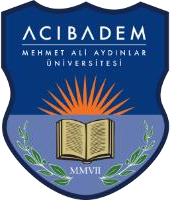 EK 1AACIBADEM MEHMET ALİ AYDINLAR ÜNİVERSİTESİSAĞLIK BİLİMLERİ ENSTİTÜSÜPROJENİN BAŞLIĞI (14 PUNTO KALIN YAZIMSTİLİNDE BURAYA YAZILACAKTIR)ÖĞRENCİ ADI SOYADI YÜKSEK LİSANS DÖNEM PROJESİ……………………. ANA BİLİM DALIDANIŞMANProf. Dr. ……….İSTANBUL-2024EK 1BACIBADEM MEHMET ALI AYDINLAR UNIVERSITY INSTITUTE OF HEALTH SCIENCESPROJECT TITLE (MUST BE WRITTEN IN BOLD WITH  PT FONT SIZE)STUDENT NAME SURNAME NON-THESIS MASTERDEPARTMENT OF …………………….SUPERVISOR….. Dr. ……….ISTANBUL-2024EK 2Ana Bilim Dalı:Program:Proje Başlığı:Proje Sahibi:Bu belge ile Yüksek Lisans Dönem Projesinin incelendiğini ve ilgili mevzuatlara uygun olarak belirlenen gereksinimleri karşıladığını onaylarım.(Proje Danışmanı)			Kurumu, Bölümü				İmzaEK 3ABEYANBu proje çalışmasının kendi çalışmam olduğunu, projenin planlanmasından yazımına kadar bütün aşamalarda etik dışı davranışımın olmadığını, bu projedeki bütün bilgileri akademik ve etik kurallar içinde elde ettiğimi, bu proje çalışmasıyla elde edilmeyen bütün bilgi ve yorumlara kaynak gösterdiğimi ve bu kaynakları da kaynaklar listesine aldığımı, yine bu projenin çalışılması ve yazımı sırasında patent ve telif haklarını ihlal edici bir davranışımın olmadığı beyan ederim.Tarih"Ad Soyadı" (İmza)EK 3B DECLARATIONThat this project work is my own work, that I have not had any unethical behavior at all stages from the planning to the writing of the project, that I have obtained all the information in this project within academic and ethical rules, that I have cited all the information and comments that were not obtained through this project work, and that I have included these resources in the list of resources, I declare that I have not acted in violation of patents and copyrights during the study and writing of this project.Date"Name Surname" (Signature)EK 4KAYNAKLARAlıcı M. Obez Hastalar Verilen Davranış Modifikasyonu Eğitiminin Etkinliği. M.Ü. Sağlık Bilimleri Enstitüsü, Yüksek Lisans Tezi, İstanbul, 2007 (Danışman: Prof. Dr. R. Pınar).Bengtsson S, Solheim BG. Enforcement of data protection, privacy and security in medical informatics. In: Lun KC, Degoulet P, Piemme TE, Rienhoff O, editors. MEDINFO 92. Proceedings of the 7th World Congress on Medical Informatics; 1992 Sep 6-10; Geneva, Switzerland. Amsterdam: North-Holland; 1992, 1561- 1565.Joint National Committee on Prevention, Detection, Evaluation, and Treatment of High Blood Pressure (JNC). The Seventh report of the Joint National Committee on Prevention, Detection, Evaluation, and Treatment of High Blood Pressure (NIH Publication No. 03-5233). Washington, DC: U.S. Department of Health and Human Services 2003Guyton AC, Hall JE. Textbook of Medical Physiology. 1996; Tıbbi Fizyoloji. 9. baskı, Çeviren: Çavuşoğlu H, İstanbul: Nobel Tıp Kitabevleri Ltd. Şti., 2000.Appel LJ. Lifestyle modification as a means to prevent and treat high blood pressure. J Am Soc Nephrol 2003; 14 (Suppl 2):S99-S102.Gibbs JT, Huang LN, Weiss PJ. (Eds), Hypertension Manner. 10th ed, Tokyo: McGraw Hill, 2006.Pınar R. Disordered eating behaviors among Turkish adolescents with and without Type 1 diabetes. J Pediatr Nurs 2005; 20(5):383-388.Gibbson GG, Skett P. Introduction to Drug Metabolism. 3rd edition. London: Chapman & Hall Ltd, 2001.Grolier Inc. Grolier Multimedia Encyclopedia for IBM. Version 13.2 [CD-ROM], Novato 2006.Merriam-Webster’s Collegiate Dictionary. 10th ed, Boston: Merriam-Webster, 2003.Haas LB. Chronic complications of diabetes. Nurs Clin North Am 1976; 20(3):71-76. In: Lowe LP, Lia K, Greenland P. Diabetes, asymptomatic hyperglycaemia, and 22 year mortality in black and white men. Diabetes Care 1980; 13(8):163-170Hatemi H, İlkova H, Yılmaz T.. Endokrin Hastalıklar ve Tedavisi. İstanbul, Nobel Tıp Kitabevleri Ltd Şti., 2000: 543-592.Roel JP, Hildebrant CL, Grimm RH. Management of hypertension: Contributions of clinical trials. J Clin Hypertens 2000; 2(3):198-203Oğuz A, Bağrıaçık N, İpbüker A. Ülkemizdeki diyabet prevalans çalışmalarına genel bakış. Diyabette	Yönelimler	2007:3(1)	[Electronic	Journal] http://www.medscape.com/viewarticle/474880?src=search,Writing Group of the PREMIER Collaborative Research Group. Effects of comprehensive lifestyle modification on blood pressure control. JAMA 2003; 289(16):2083-2093	Steinke J. Hypertensive Diabetics. in Hypertension Manners. Gibbs JT, Huang LN, Weiss PJ, Eds 10th ed, Tokyo, Mc Graw Hill: 2006, 1033-1098.Gutman L. Spinal Cord Injuries: Comprehensive management and research 2nd edition. London: Blackwell Scientific Publications, 1976:353-354.Roel JP, Hildebrant CL, Grimm RH. Quality of life with nonpharmacologic treatment of hypertension. Curr Hypertens Rep 2001; 3(6):466-472.Yıldız H. Hipertansiyonlu hastalarda yaşam tarzı modifikasyonu. Hemşirelik Bülteni 2002; 21(12):63-68.SPSS Inc. SPSS for Windows. Version 11.00, Chicago. 2007.T.C. Resmi Gazete. Ölçüler ve Ayar Kanunu. Sayı: 3516, Başbakanlık Basımevi, Ankara. 21 Ocak 1989.Whelton PK, Chin A, Xin X, He J. Effect of aerobic exercise on blood pressure: A meta-analysis of randomized, controlled trials. Ann Intern Med 2002; 136(7):493- 503.Gibson GG, Skett Paul. Introduction to Drug Metabolism 3rd edition. London: Chapman & Hall Ltd, 2001.EK 5AÖZGEÇMİŞKişisel BilgilerEğitim Düzeyiİş Deneyimi (Sondan geçmişe doğru sıralayın)* Çok iyi, iyi, orta, zayıf olarak değerlendirinBaşarılmış birden fazla sınav varsa, tüm sonuçlar yazılmalıdır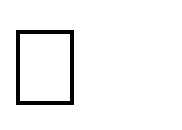 KPDS: Kamu Personeli Yabancı Dil Sınavı; ÜDS: Üniversitelerarası Kurul Yabancı Dil Sınavı; IELTS: International English Language Testing System; TOEFL IBT: Test of English as a Foreign Language-Internet-Based Test TOEFL PBT: Test of English as a Foreign Language-Paper-Based Test; TOEFL CBT: Test of English as a Foreign Language-Computer-Based Test; FCE: First Certificate in English; CAE: Certificate in Advanced English; CPE: Certificate of Proficiency in English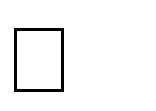 Bilgisayar Bilgisi*Çok iyi, iyi, orta, zayıf olarak değerlendirinUluslararası ve Ulusal Yayınları/Bildirileri/SertifikalarıEK 5BCURRICULUM VITAEPersonal InformationEducationWork Experience* Evaluated as advenced, good, intermediate, beginner# All Successful exams should be enrolled.# KPDS: Kamu Personeli Yabancı Dil Sınavı; ÜDS: Üniversitelerarası Kurul Yabancı Dil Sınavı; IELTS: International English Language Testing System; TOEFL IBT: Test of English as a Foreign Language-Internet-Based Test TOEFL PBT: Test of English as a Foreign Language-Paper-Based Test; TOEFL CBT: Test of English as a Foreign Language-Computer-Based Test; FCE: First Certificate in English; CAE: Certificate in Advanced English; CPE: Certificate of Proficiency in EnglishComputer Skills* Evaluated as advenced, good, intermediate, beginnerNational and International Publications/Posters/Certificates/Prizes/OthersEK 6PROJE KONTROL LİSTESİ (CİLT DIŞINDA YER ALACAKTIR)*** Evrakın proje teslimi ile birlikte imzalanarak teslim edilmesi zorunludur.Öğrenci Adı Soyadı:	Danışman Adı Soyadı: Öğrenci Numarası:Öğrencinin Programı:	Danışman İmzası: Öğrenci İmzası:Tarih: …/…/….	Tarih: …/…/….EK 7KVKK Gizlilik BeyanıSağlık Bilimleri Enstitüsü Müdürlüğü’ne teslim ettiğim 2 adet CD içindeki proje metninde 6698 Sayılı Kişisel Verilerin Korunması Kanunu’na aykırı herhangi bir veri (imza, kişisel bilgi, vb.) bulunmadığını beyan ederim.TarihAdı Soyadı İmza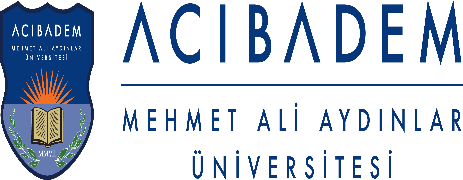 PROJE YAZIM KILAVUZUPROJE YAZIM KILAVUZUPROJE YAZIM KILAVUZUDoküman No: SBE.01Yayın Tarihi:Revizyon Tarihi:Revizyon No: 00Revizyon Takip TablosuRevizyon Takip TablosuRevizyon Takip TablosuRevizyon TarihiRevizyon NoRevizyon Açıklaması00HazırlayanSağlık Bilimleri EnstitüsüKontrol EdenKalite Geliştirme ve Yönetimi BirimiOnaylayanRektörAdıSoyadıDoğum YeriDoğum TarihiUyruğuTelefonE-mailMezun Olduğu Kurumun AdıMezuniyet YılıDoktora/UzmanlıkYüksek LisansLisansLiseGöreviKurumSüre (Yıl - Yıl)1.1.-2.2.-3.3.-Yabancı DilleriOkuduğunu Anlama*Konuşma*Yazma*YABANCI DİL NOTUYABANCI DİL NOTUYABANCI DİL NOTUYABANCI DİL NOTUYABANCI DİL NOTUYABANCI DİL NOTUYABANCI DİL NOTUYABANCI DİL NOTUYABANCI DİL NOTUKPDSÜDSIELTSTOEFIBTTOEFLPBTTOEFLCBTFCECAECPEDİĞERSayısalEşit AğırlıkSözelALES Puanı(Diğer) PuanıProgramKullanma becerisiNameSurnamePlace of BirthDate of BirthNationalityPhoneE-mailInstitution NameGraduation YearDoctor ofPhilosophyMaster ofScienceUndergraduateHigh SchoolPositionCorporationDuration1.1.-2.2.-3.3.-LanguageReading*Speaking*Writing*Foreign Language Exam Results #Foreign Language Exam Results #Foreign Language Exam Results #Foreign Language Exam Results #Foreign Language Exam Results #Foreign Language Exam Results #Foreign Language Exam Results #Foreign Language Exam Results #Foreign Language Exam Results #KPDSÜDSIELTSTOEFLIBTTOEFLPBTTOEFLCBTFCECAECPEOTHERQuantitativeEqually WeightedVerbalProgramAbility to UseProje metni standart, birinci hamur beyaz A4 kâğıdına (70-100 gr) hazırlandı mı?EvetHayırYazımda her sayfanın sol kenarında 4 cm, sağ kenarında 2.5 cm, üst ve alt kenarlarında ise 3 cm boşluk bırakıldı mı?Çıktılar kaliteli çıktı veren bir bilgisayar kullanılarak, yalnızca kâğıdın tek yüzüne basıldı mı?Yazı karakteri olarak istenilen yazı şekli kullanıldı mı?Proje başlığı ve proje metnindeki ana başlıklar 14 punto, diğer tüm  yazılar 12, gerektiği yerlerde 9-10 punto ile yazıldı mı?Noktalama işaretlerinden sonra bir karakter ara verildi mi?Önerilen satır aralığı ve paragraf aralıklarına uyuldu mu?Ana ve ara başlıklar uygun puntoda ve önerilen özelliklerdeyazıldı mı?Kısaltma ve simgeler uygun şekilde yapıldı mı?Şekil, resim ve tablolar uygun şekilde hazırlandı mı?Proje içinde varsa, alıntılar önerilen şekilde yazıldı mı?Proje içinde varsa, dipnotlar önerilen şekilde yazıldı mı?Sayfa numaralandırmaları uygun şekilde yapıldı mı?Türkçe özet projenin içeriğini yansıtıyor mu?Türkçe özetin kelime sayısı önerilen uzunlukta mı?Türkçe özete önerilen şekilde anahtar kelimeler konuldu mu?Türkçe/İngilizce özete projenin başlığı konuldu mu?Türkçe ve İngilizce özet birbiri ile uyumlu mu?İngilizce özetin kelime sayısı önerilen uzunlukta mı?İngilizce özete anahtar kelimeler konuldu mu?Şekil, resim ve tablolar önerilen ölçülerde hazırlandı mı?Şekil, resim ve tabloların üst, alt başlık ve açıklamaları uygun şekilde yazıldı mı?Proje dış kapağına 2X2,5 cm ölçülerinde üniversitenin amblemiyerleştirildi mi?Kapakta yalnızca proje başlığı 14 punto ve koyu renk ile, diğer tüm yazılar 12 punto ile yazıldı mı?Kaynaklar metin içinde doğru şekilde kullanıldı mı?Proje sonunda kaynaklar listesi önerilen şekilde yazıldı mı?Projede kullandığınız tüm kaynaklar elinizde mevcut mu?Ekler uygun başlık seçilerek, proje içindeki sunuş sırasına göre ve her biri ayrı sayfadan başlamak üzere, proje arkasında verildi mi?Beyan önerilen formata uygun olarak yazıldı mı?Özgeçmiş önerilen formata uygun olarak yazıldı mı?Proje onay formu eklendi mi? Proje uygun şekilde ciltlendi mi? 